BACCALAURÉAT PROFESSIONNELÉtude et Définition de Produits Industrielsépreuve E1 - Unité U 11Étude du comportement mécanique d'un système techniqueDurée : 3 heures			      SESSION 2015					Coefficient : 3	Compétences et connaissances technologiques associées sur lesquelles porte l'épreuve :		C 12 :	Analyser un produit		C 13 :	Analyser une pièce		C 21 :	Organiser son travail		C 22 :	étudier et choisir une solution		S 1 :	Analyse fonctionnelle et structurelle		S 2 :	La compétitivité des produits industriels		S 3 :	représentation d'un produit technique		S 4 :	Comportement des systèmes mécaniques – Vérification 	et dimensionnement		S 5 :	Solutions constructives – Procédés – Matériaux		S 6 :	Ergonomie – Sécurité	Ce sujet comporte :		- Dossier de présentation page :	2 / 18	à 	3 / 18		- Dossier technique page :		4 / 18	à 	8 / 18		- Dossier travail page :		9 / 18	à 	18 / 18		- CD-ROM vidéo de présentation	Documents à rendre par le candidat :		- Pages :	9 / 18	à 	18 / 18Calculatrice et documents personnels autorisés.1. Recherche des paramètres cinématiques du vérin réalisant la fonction technique FT 121 : Transformer l’énergie électrique en énergie mécaniqueTemps alloué : 15 min	Cette partie a pour objectif ;de déterminer les caractéristiques du vérin électrique,de vérifier les contraintes du cahier des charges, c'est-à-dire : " la vitesse maximum de levée doit être strictement inférieure à 150 mm/s en périphérie du plateau ".Question n° 1 : 	Identifier les mouvements des Sous-ensembles suivants en précisant les centres de liaison si-nécessaire.1.1. Recherche de la course utile du vérin électriqueTemps alloué : 30 min	Le dessin page suivante représente la table en position haute à l’échelle 1 : 6.Question n° 2 : 	Déterminer les trajectoires suivantes et les tracer sur le dessin en page 11/18.Question n° 3 : 	Mesurer sur la page 11/18 la hauteur du plateau par rapport au sol en position haute et en déduire la valeur en millimètres de cette hauteur en fonction de l’échelle du dessin.Question n° 4 : 	Mesurer sur la page 11/18 la hauteur du plateau par rapport au sol en position basse et en déduire la valeur en millimètres de cette hauteur en fonction de l’échelle du dessin.Question n° 5 : 	En déduire la course en millimètres du plateau en hauteur.Question n° 6 : 	Déterminer graphiquement les points suivants en position basse du plateau ;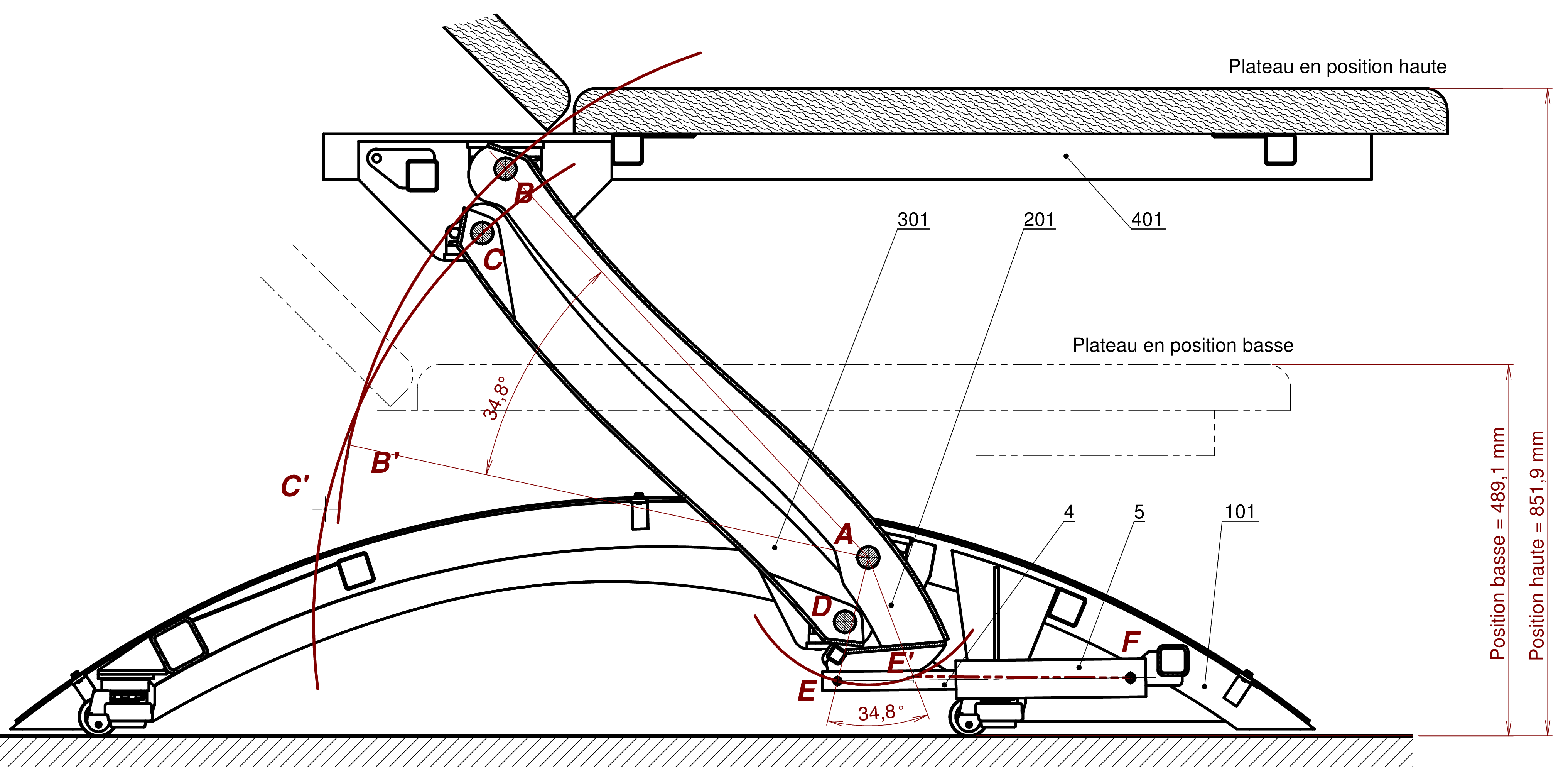 Question n° 7 : 	Déterminer la longueur FE en position haute puis FE’ en position basse en fonction de l’échelle et en déduire la course utile du vérin électrique en millimètres.1.2. Recherche de la vitesse du vérin électriqueTemps alloué : 15 min	Le cahier des charges nous imposant une vitesse maximum de 150 mm/s en périphérie du plateau, nous allons déterminer la vitesse maximum de la tige de vérin à l’aide du logiciel de simulation mécanique Méca3D.	Nous allons piloter la maquette dans la liaison de centre A en rotation.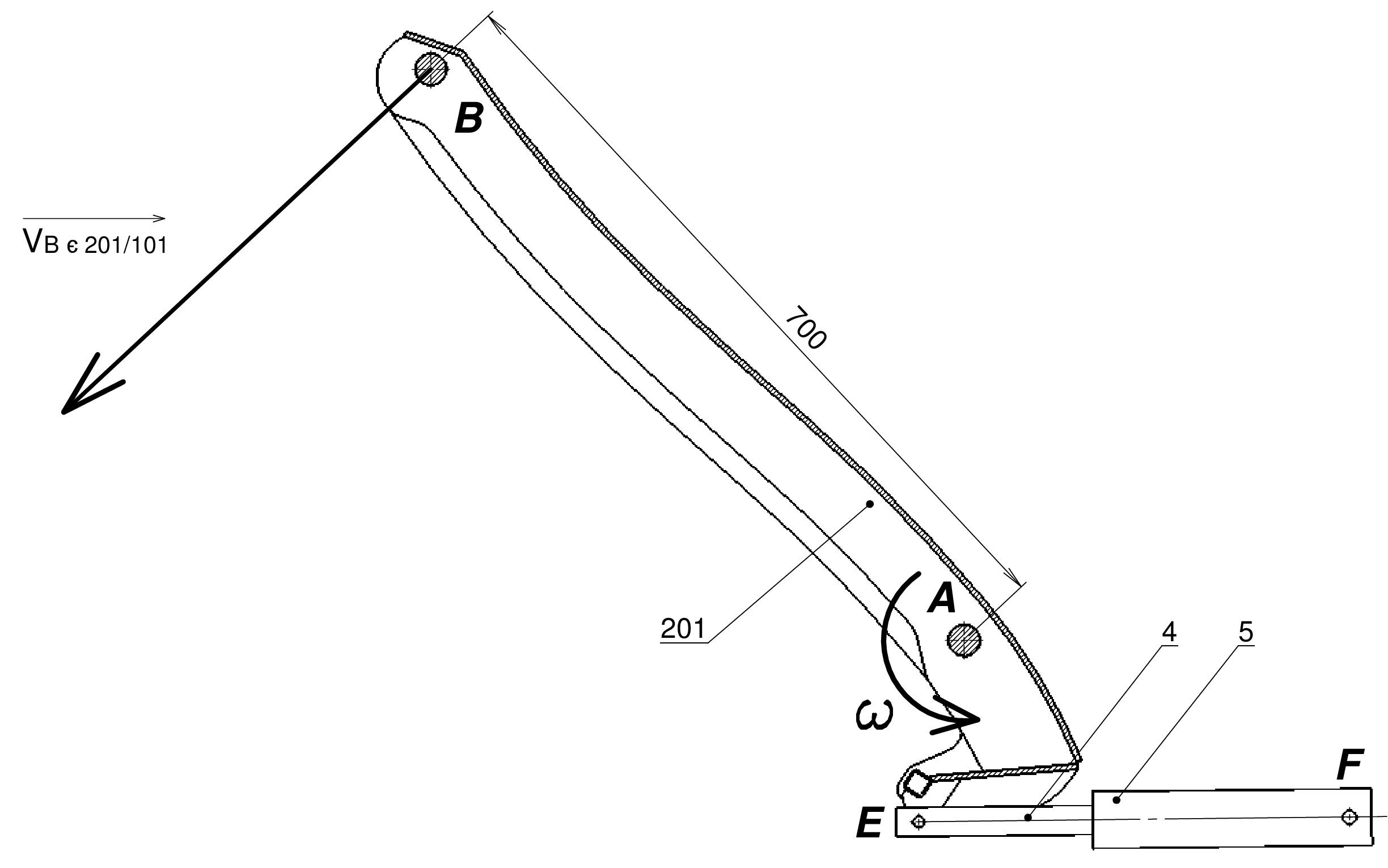 Question n° 8 : 	Calculer la vitesse angulaire  du bras repéré (201) sachant que la vitesse périphérique  = constante = 150 mm/s. Utiliser la formule ; =  	(avec en mm/s,  en rad/s et  en mm.)La distance AB mesure 700 mm.Question n° 9 : 	Convertir cette vitesse angulaire en tours par minutes (tr/min)On suppose = 0,215 rad/s	La courbe ci-dessous est le résultat de la simulation mécanique Méca3D de la vitesse de sortie du vérin électrique  en fonction de la vitesse périphérique  = constante = 150 mm/s. 	Le temps t = 0 s correspond à la position basse de la table médicale.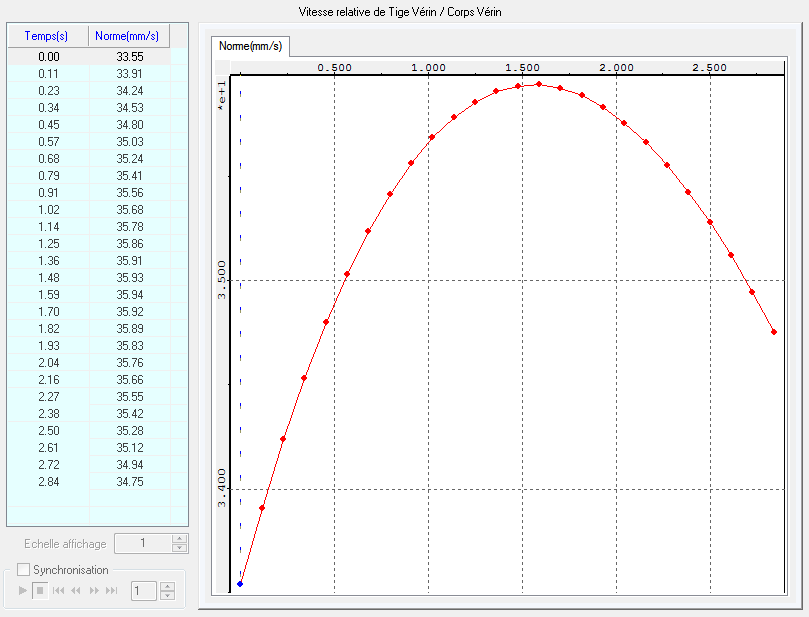 	L’analyse montre que la valeur de la vitesse du vérin à ne pas dépasser se situe en position basse.Question n° 10 : 	Déterminer à l’aide de la courbe la vitesse du vérin dans ce cas de figure.2. Recherche des paramètres statiques du vérin réalisant la fonction technique FT 121 : Transformer l’énergie électrique en énergie mécaniqueTemps alloué : 45 min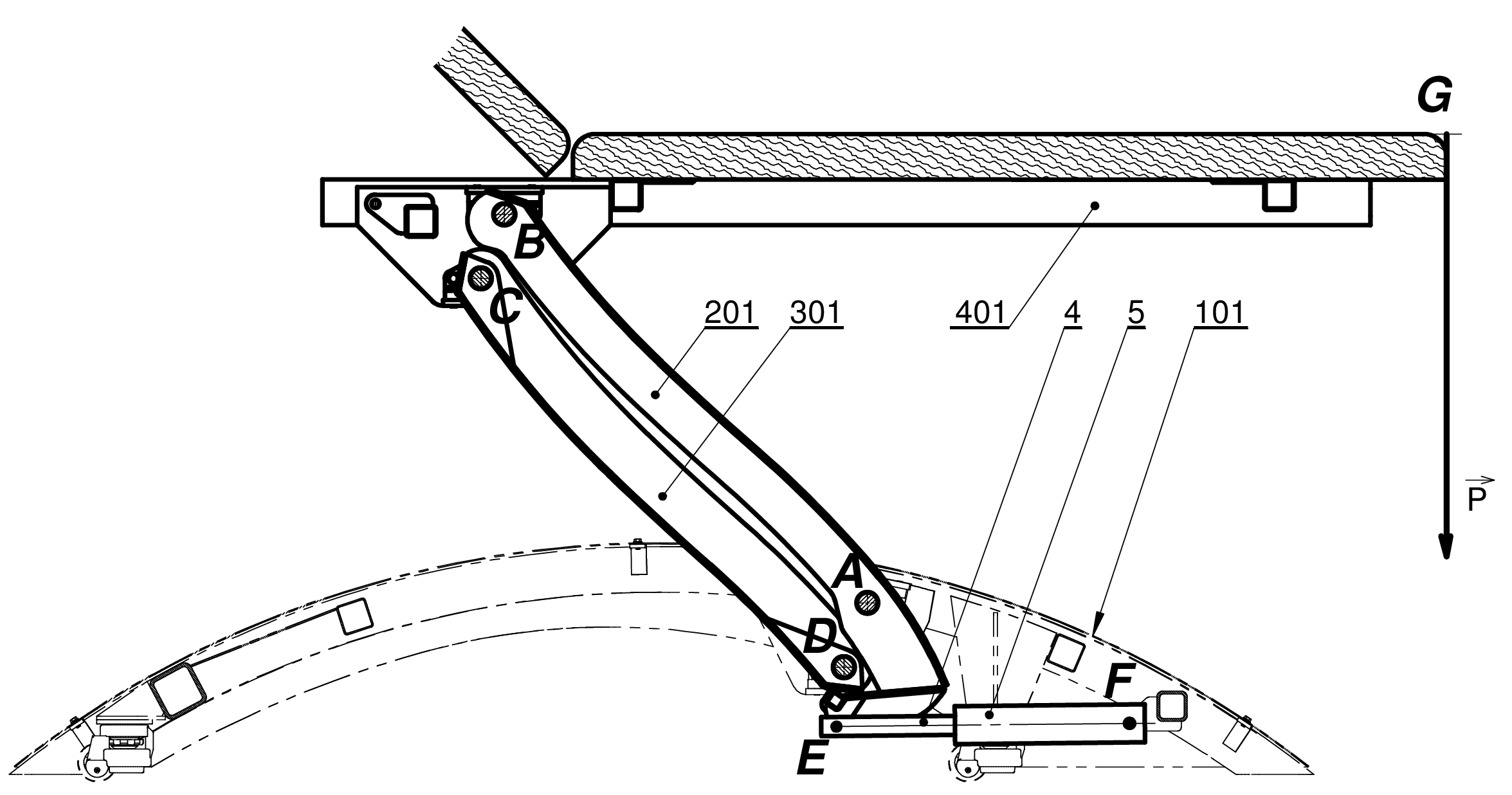 	Le cahier des charges nous imposant une charge maximale de 150 kg en bout de plateau, nous allons déterminer l’effort minimum du vérin électrique.	L’étude statique est réalisée en position haute.Question n° 11 : 	Isoler le bras inférieur repéré (301) et faire le bilan des actions mécaniques en compétant le tableau.Question n° 12 : 	Appliquer le Principe Fondamental de la Statique sur le système (301).Question n° 13 : 	Déterminer la (ou les) direction(s) des forces  et  .Question n° 14 : 	Isoler le plateau supérieur repéré (401) et faire le bilan des actions mécaniques en complétant le tableau.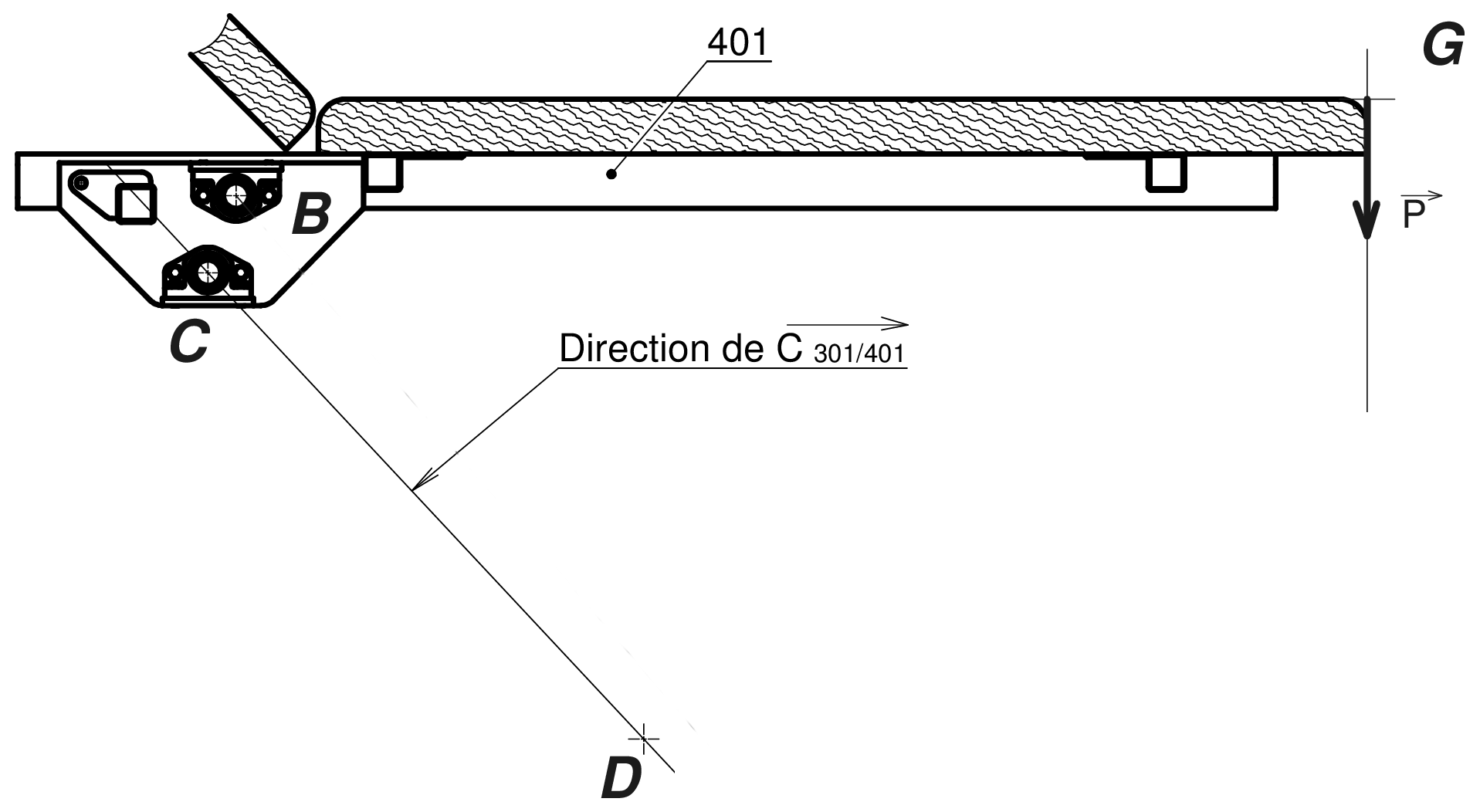 Question n° 15 : 	Appliquer  le Principe Fondamental de la Statique sur le système (401).Question n° 16 : 	Déterminer graphiquement  et  . (échelle des forces en bas de page)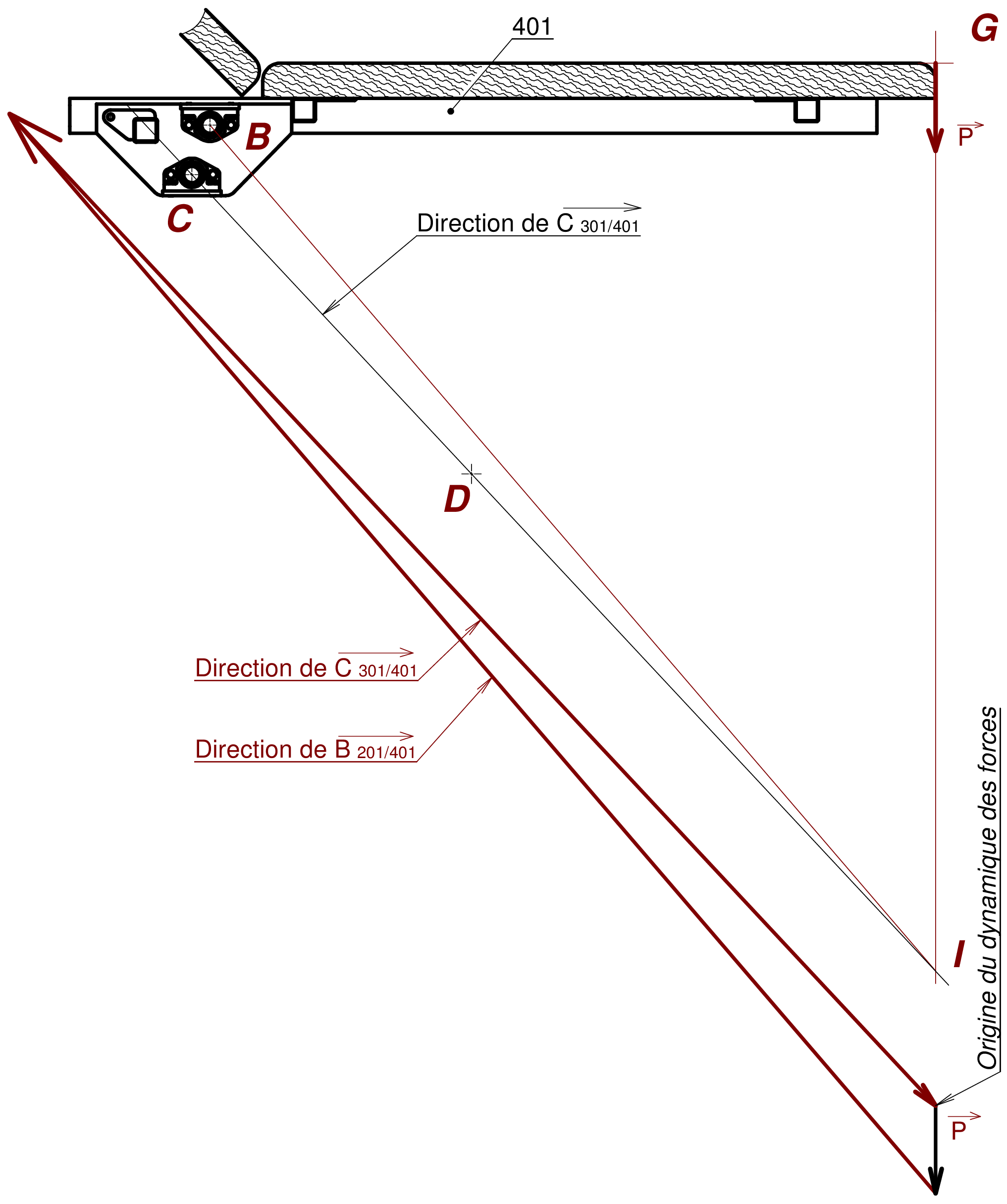 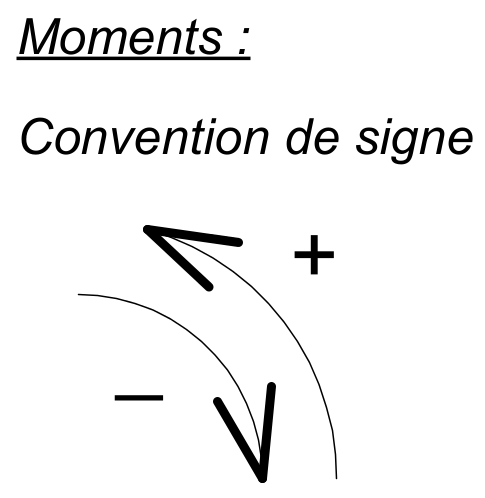 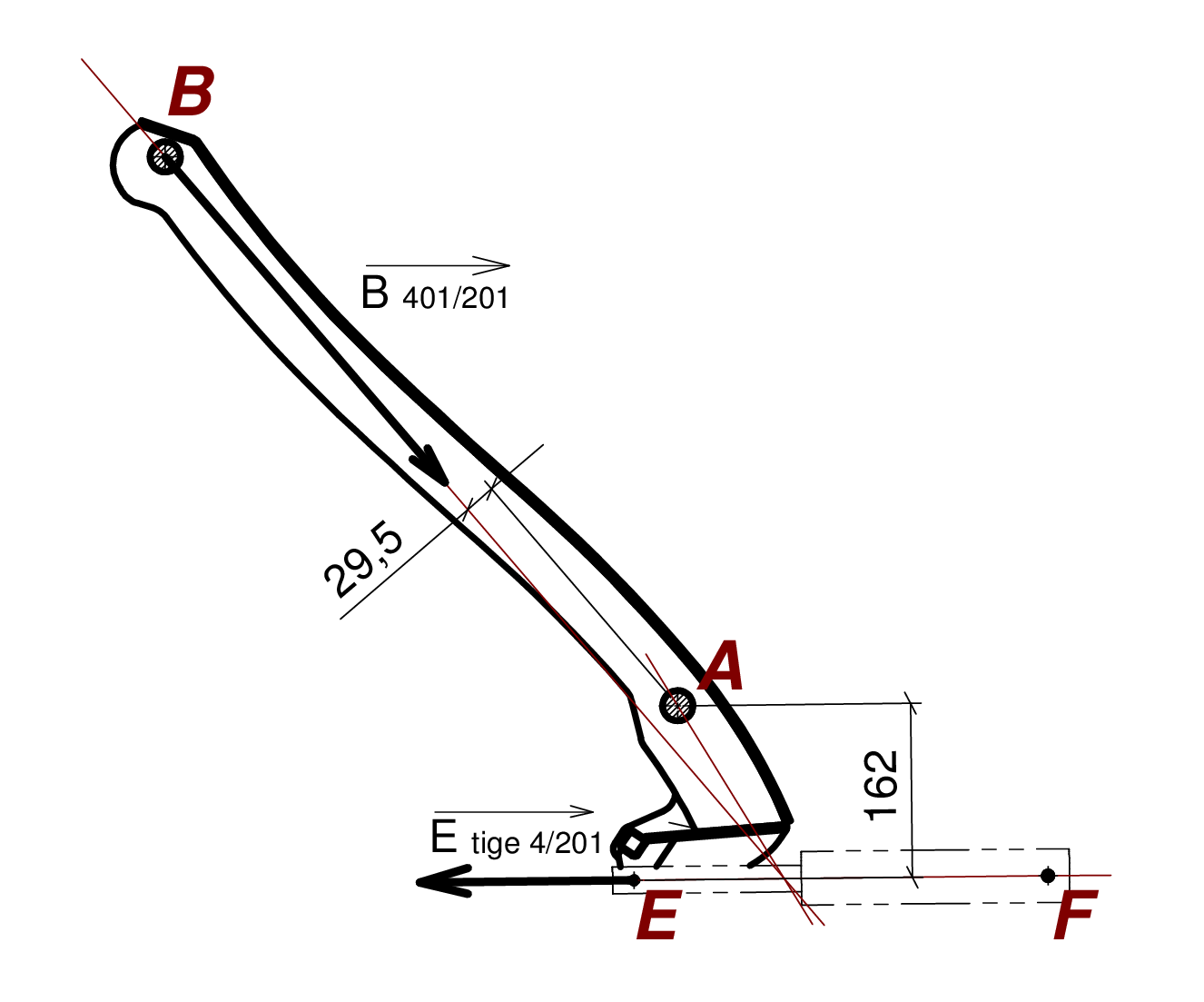 	Le bilan des actions mécaniques sur le bras supérieur repéré (201) permet d’identifier 3 forces concourantes ; 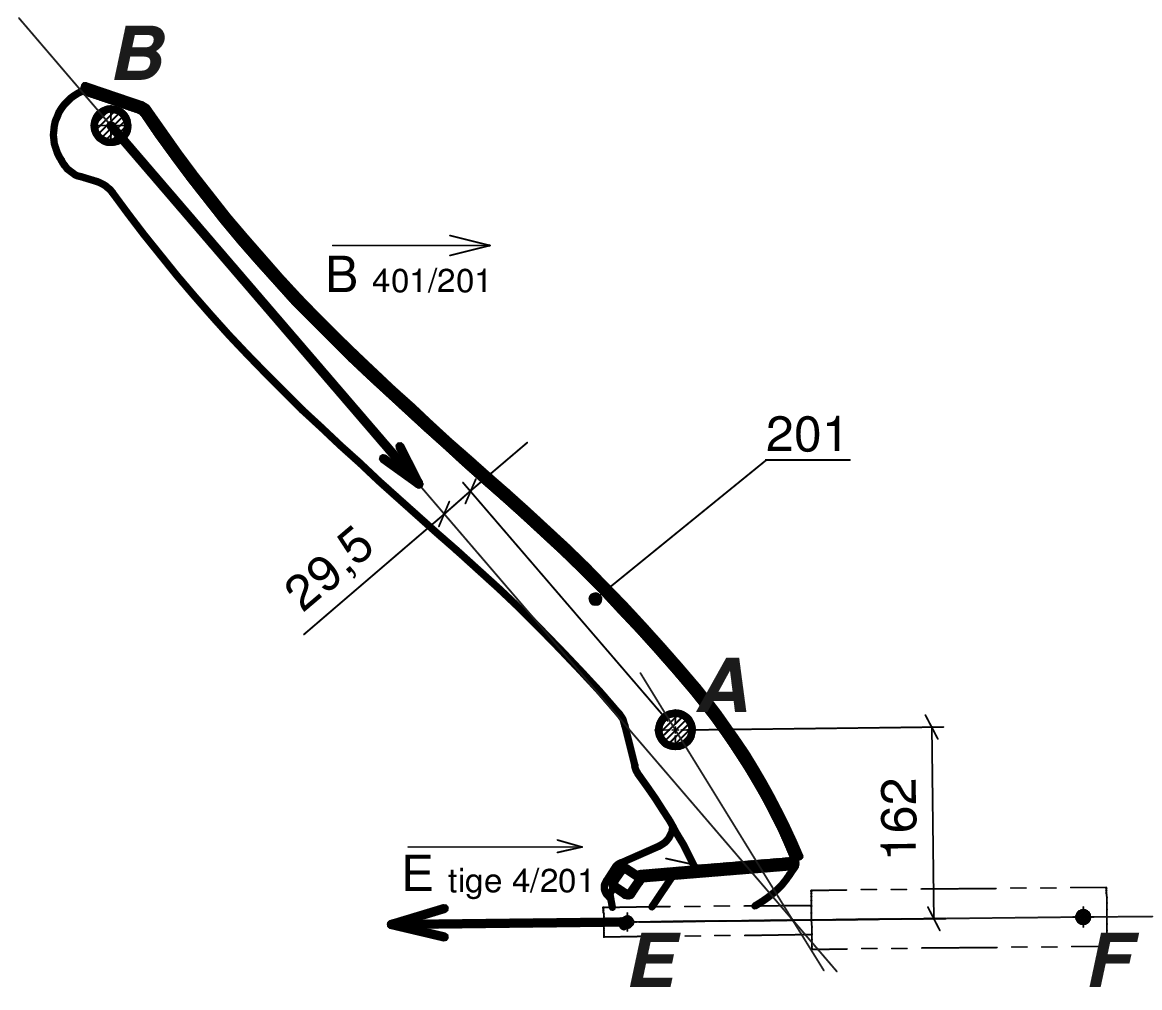   ,  , et  .	Pour la suite de l’étude, on suppose  = 24 500 N	La somme des moments en A nous permet de déterminer l'effort du vérin .Rappel :  () = Question n° 17 : 	Déterminer  en continuant le calcul de la somme des moments. = , () +  () = 0				on donne  = 24 500 N0,162 x  -0,0295 x 24 500 = 00,162 x  = 722,75 Nm =  = 4 461 NRésultat du calcul : Effort du vérin  = 	4 461 N		Cette position ne semblant pas être la plus défavorable et afin de s’assurer d'obtenir les valeurs maximales de l'effort du vérin au point E, nous proposons de réaliser une étude numérique avec le logiciel de simulation Méca3D.3. Préparation & Exploitation de l’étude numérique avec le logiciel de simulation mécanique Méca3D3.1. Préparation de la maquette numériqueTemps alloué : 10 min	La maquette numérique Méca3D est pilotée par le vérin électrique au niveau de la liaison pivot glissant. Le choix du vérin électrique se porte sur la gamme Gigamat 10 000.Caractéristiques techniques page suivante 16 / 18Question n° 18 : 	Convertir la vitesse maximale du vérin électrique en m/s.Question n° 19 : 	Calculer le temps en secondes pour passer de la position basse à la position haute à partir de la vitesse et de la course du vérin qui sera de 0,100 m.V =  donc la durée du mouvement =  =  = 10,41 secondesTemps = 	10,41 s	3.2. Exploitation des résultats de l’étude numérique – Choix du vérin électriqueTemps alloué : 15 min	La courbe ci-dessous est le résultat de l’effort du vérin électrique en fonction de la position de la table.	Le temps t = 0 s correspond à la position basse de la table médicale.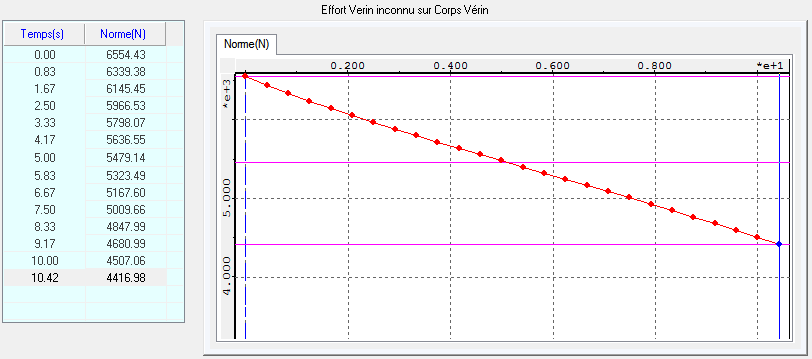 Question n° 21 : 	Relever l’effort maximum que doit développer le vérin électrique en position basse.Question n° 22 : 	Vérifier si le vérin Gigamat 10 000 est suffisant en phase de montée lorsque le vérin travaille en poussant. Justifier votre réponse.Question n° 23 : 	Vérifier si le vérin Gigamat 10 000 est suffisant en phase de descente lorsque le vérin travaille en tirant. Justifier votre réponse.Extrait du catalogue Dewert – Vérins électriques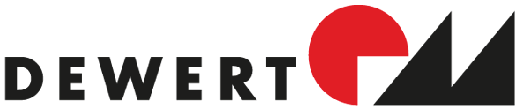 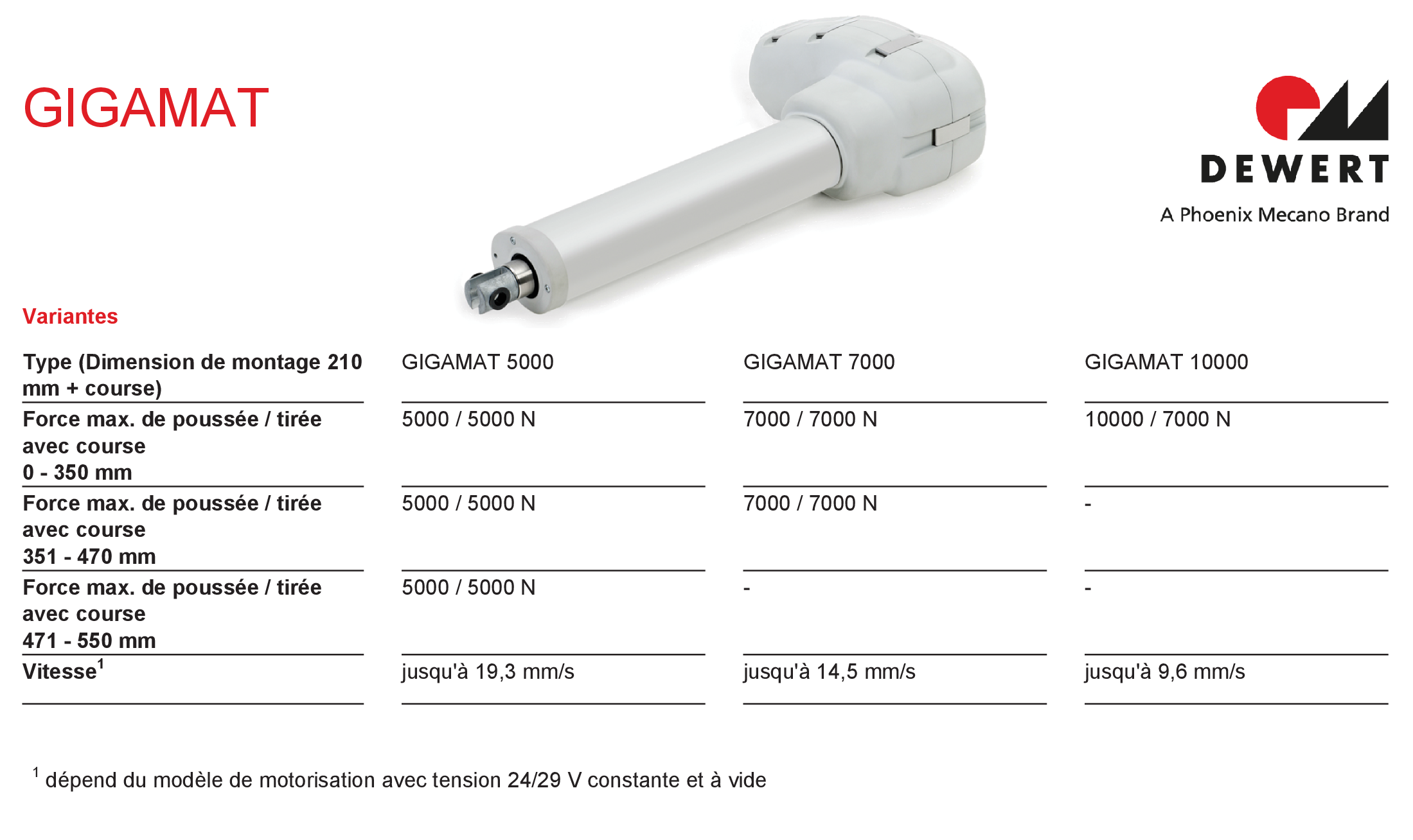 Question n° 24 : 	Compléter le tableau ci-dessous des caractéristiques du vérin électrique.4. Dimensionnement des axes du vérin électriqueTemps alloué : 15 min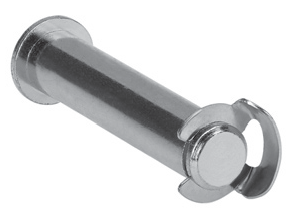 	Le diamètre des axes initialement choisi à Ø10 sera calculé au cisaillement.	La matière des axes est un acier faiblement allié de désignation chimique 20 Mn Cr 5.	La résistance au glissement Rg = 800 MPaQuestion n° 25 : 	Calculer la résistance pratique au glissement en MPa en tenant compte du coefficient de sécurité s = 5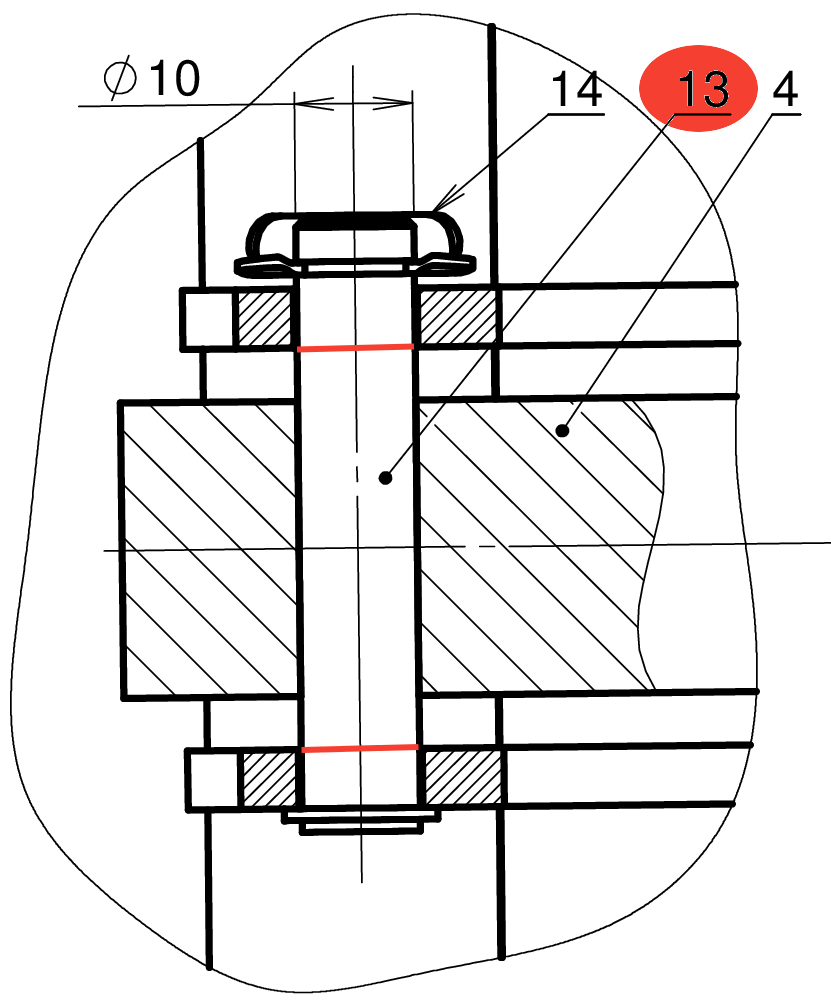 Question n° 26 : 	Indiquer sur le dessin ci-contre les sections sollicitées au cisaillement.Question n° 27 : 	Calculer la surface totale des sections cisaillées.Question n° 28 : 	Calculer la contrainte de cisaillement  en supposant un effort tranchant T = 10 000 N		( On suppose S = 160 mm² )Question n° 29 : 	L’axe du vérin électrique est-il suffisamment dimensionné ? Justifier la réponse.5. Solution constructive de la structure du plateauTemps alloué : 15 min	L’analyse par éléments finis de la structure du plateau met en évidence la zone de plus fortes contraintes.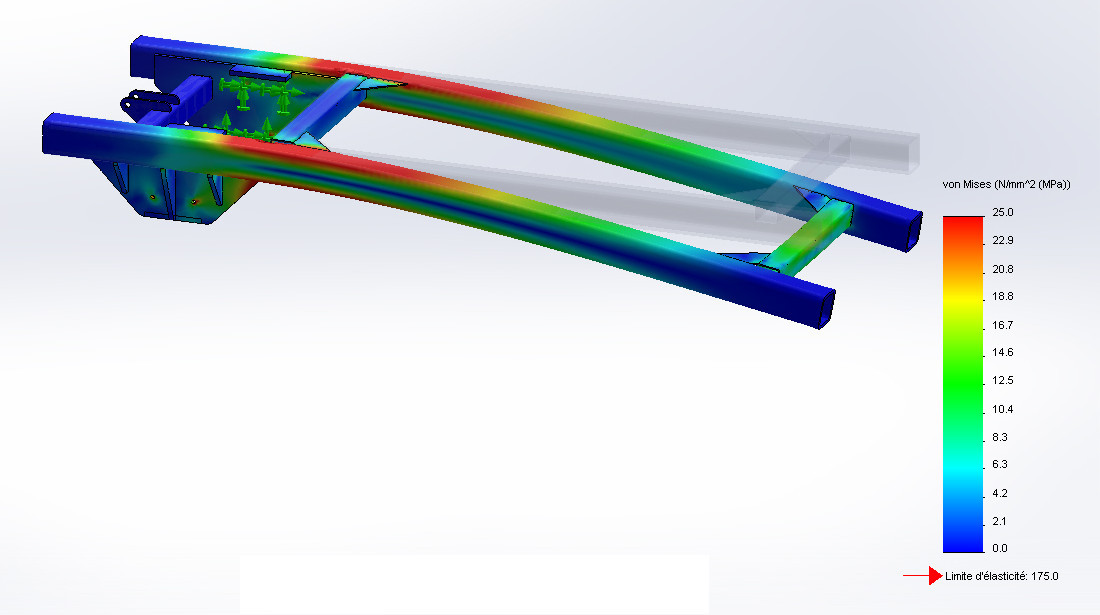 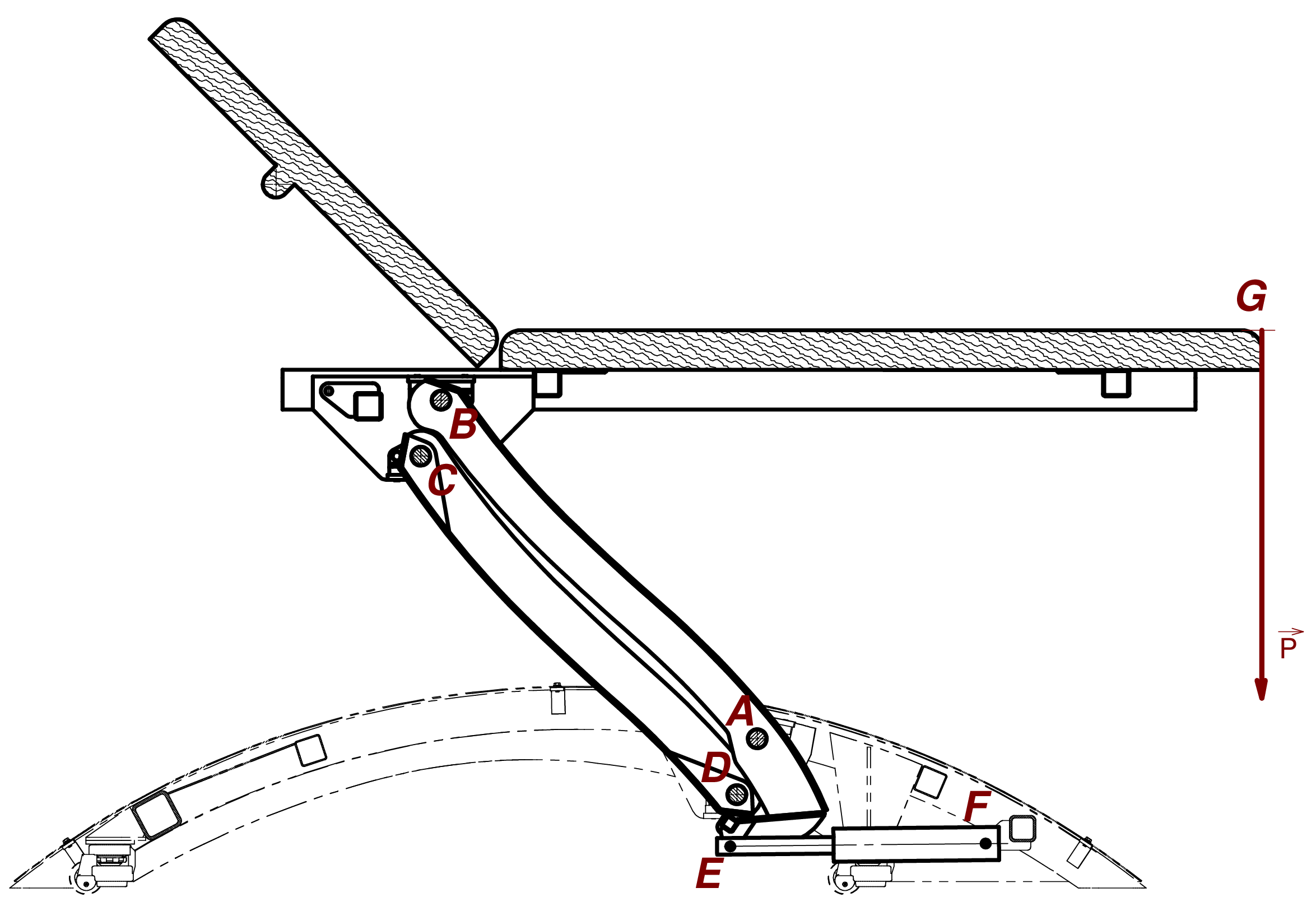 Question n° 30 : 	Identifier la sollicitation principale exercée sur le plateau.Question n° 31 : 	Relever la contrainte maximale sollicitant le plateau.Question n° 32 : 	Entourer sur l’image ci-contre la zone où se localise cette contrainte maximale.	Le matériau employé pour la réalisation de la structure du plateau est un acier d’usage général S 175. La contrainte maximale est donc largement admissible.	L’entreprise TKM souhaite cependant diminuer la section de poutre tout en gardant un maximum de rigidité afin de réduire les coûts de matière première.Question n° 33 : 	Proposer une solution constructive permettant de rigidifier le plateau.	Visualiser la vidéo Présentation Table médicale.wmv pour comprendre le fonctionnement de la table médicale.	Les liaisons entre chaque sous-ensemble sont des liaisons pivots sauf pour la liaison entre la tige de vérin et le corps de vérin qui sera considérée comme une pivot glissant.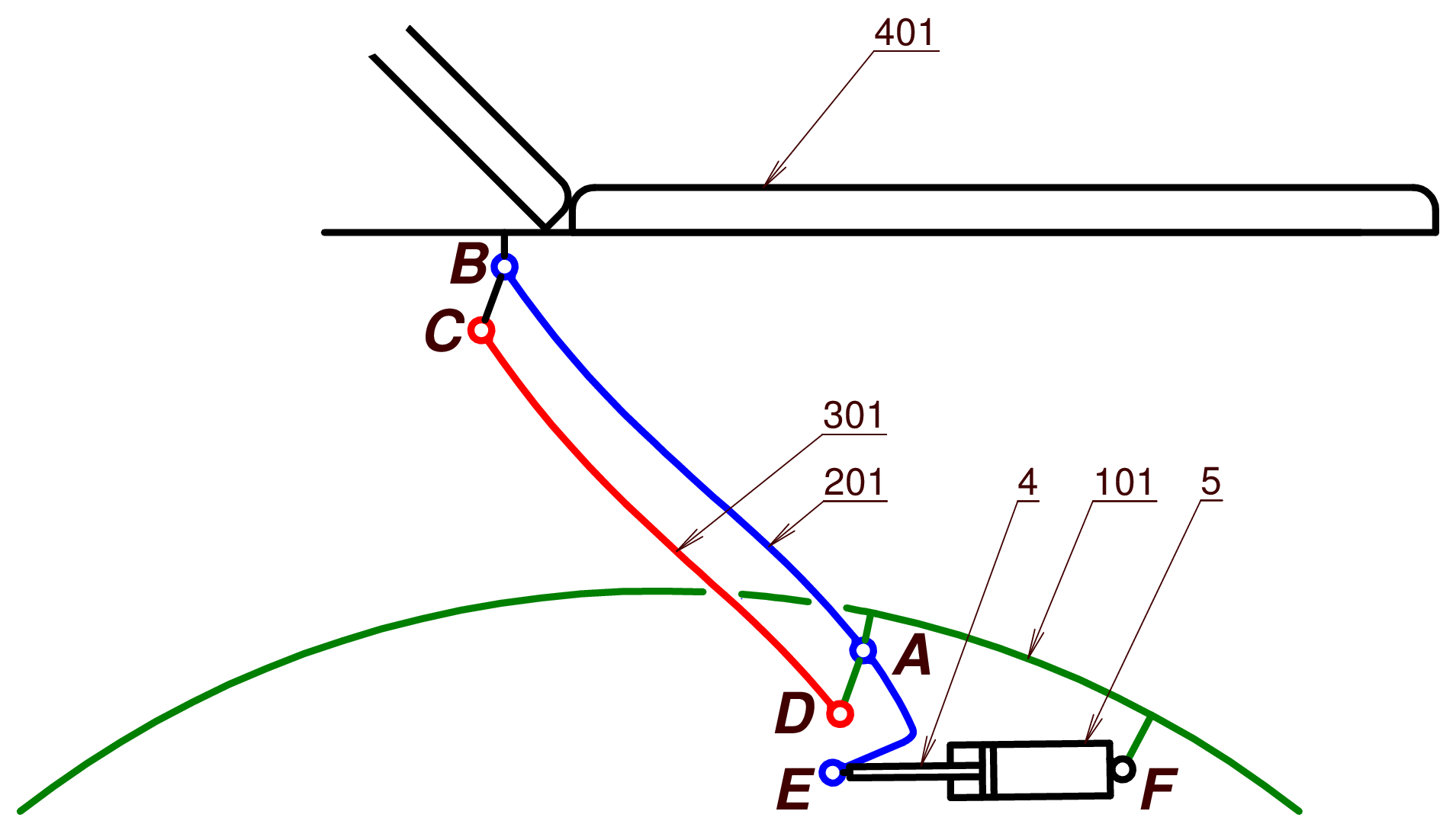 Mvt 201/101 ; Rotation de centre AMvt 301/101 ; Rotation de centre DMvt 5/101 ; Rotation de centre FMvt 4/5 ; Translation d’axe FEMvt 401/101 ; Translation circulaire (ou mouvement plan)T C Є 301 / 101 ; Arc de cercle de centre D ( et rayon DC)T B Є 201 / 101 ; Arc de cercle de centre A ( et rayon AB)T E Є 201 / 101 ; Arc de cercle de centre A ( et rayon AE)T E Є 4 / 5 ; Droite passant par F et EHaut. position  haute = 142 mm x 6 = 852 mmHaut. position  basse = 81,5 mm x 6 = 489 mmCourse plateau =  852 – 489 = 363 mmB’ position basse de BC’ position basse de CE’ position basse de EFE (position haute) =64 x 6 = 384 mmFE’ (position basse) =47,5 x 6 = 285 mmCourse utile du vérin =  FE – FE’ = 384 – 285 = 99 mmEchelle du dessin : 1 : 6 =  =  = 0,214 rad/s =   = 0,215   = 2,05 tr/min = 33,55 mm/s en position basse de la table médicaleActionPoint d’applicationDroite d’actionSensIntensité en N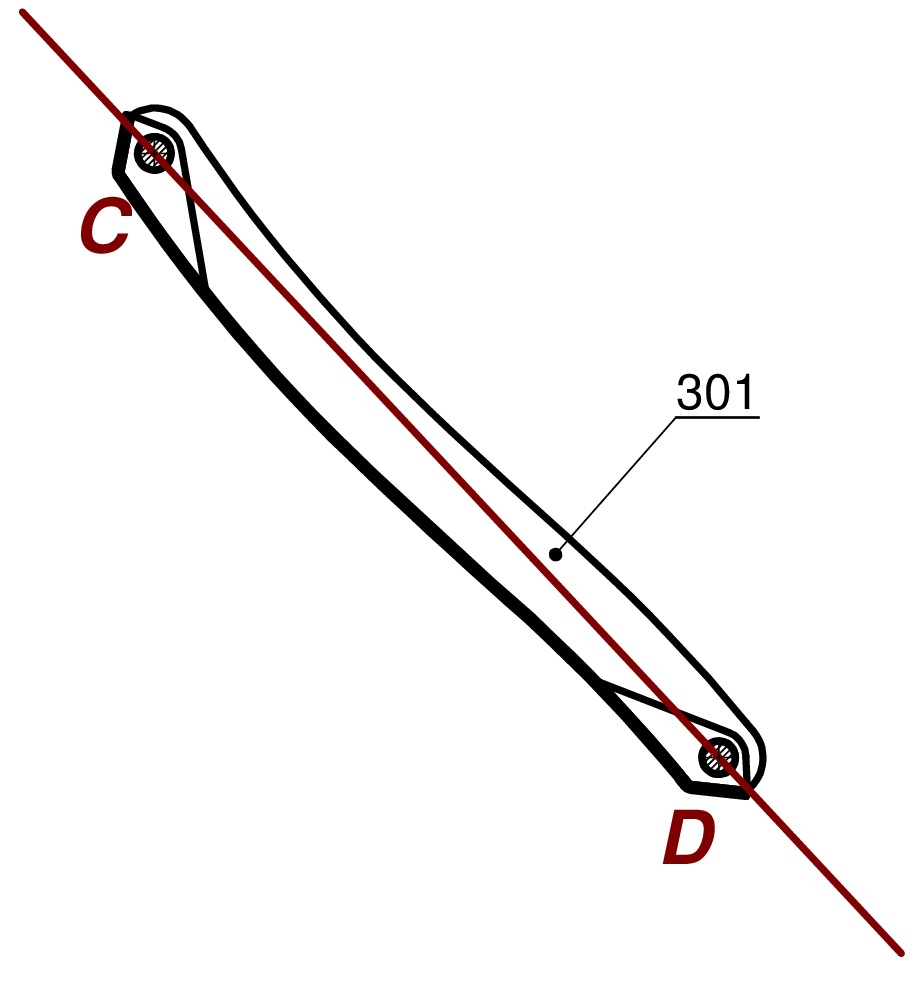 C? (CD toléré)??D? (CD toléré)??	Le bras inférieur (301) est en équilibre sous l'action de deux forces.PFS :  = , les deux forces sont donc égales et directement opposées.Droite passant par C et DActionPoint d’applicationDroite d’actionSensIntensité en NGverticale↓1 500 NB???CCD??	Le plateau supérieur (401) est en équilibre sous l'action de trois forces.PFS :  = , les trois forces sont donc concourantes en un point I et leur somme vectorielle =   =24 300 N =23 200 NEchelle des forces : 1 mm  100 NVitesse maximale en m/s =  0,0096 m/sQuestion n° 20 : 	Compléter la boite de dialogue Méca3D ci-dessous en indiquant les résultats des précédents calculs.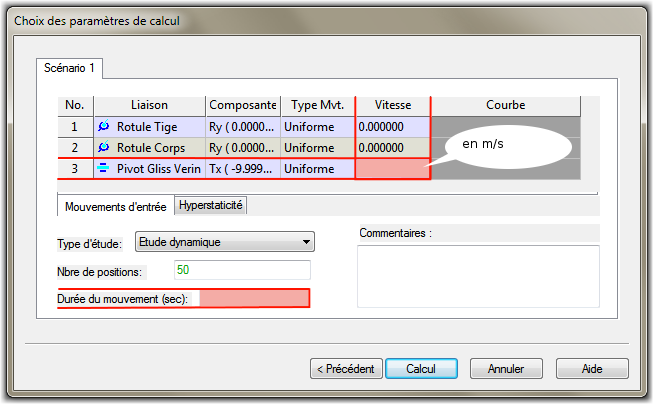  maximum = 6 554,43 NOui car le vérin peut développer un effort de 10 000 NOui car le vérin peut développer un effort de 7 000 NCourse du vérinCourse du vérinVitesse maximale du vérinVitesse maximale du vérinEffort maximum du vérin en poussantEffort maximum du vérin en poussantEffort maximum du vérin en tirantEffort maximum du vérin en tirantValeur trouvéeCourse = 99 mm(Page 11/18)Course = 99 mm(Page 11/18)V = 33,55 mm/s(Page 12/18)V = 33,55 mm/s(Page 12/18)F = 6 554,43 N(Page 15/18)F = 6 554,43 N(Page 15/18)F = 6 554,43 N(Page 15/18)F = 6 554,43 N(Page 15/18)Gigamat 5 000Solution valideSolution non valideSolution valideSolution non valideSolution valideSolution non valideSolution valideSolution non valideGigamat 5 0000 - 350 mm0 - 350 mmV = 19.3 mm/sV = 19.3 mm/sF = 5 000 NF = 5 000 NF = 5 000 NF = 5 000 NGigamat 7 000Solution valideSolution non valideSolution valideSolution non valideSolution valideSolution non valideSolution valideSolution non valideGigamat 7 0000 - 350 mm0 - 350 mmV = 14.5 mm/sV = 14.5 mm/sF = 7 000 NF = 7 000 NF = 7 000 NF = 7 000 NGigamat 10 000Solution valideSolution non valideSolution valideSolution non valideSolution valideSolution non valideSolution valideSolution non valideGigamat 10 0000 - 350 mm0 - 350 mmV = 9.6 mm/sV = 9.6 mm/sF = 10 000 NF = 10 000 NF = 7 000 NF = 7 000 NRpg =  =  = 160 MPaNbre de sections cisaillées : 2 sectionsS =  =  = 157 mm² =  = 62,5 MPaOui car la contrainte de cisaillement  est inférieure à Rpg = 160 MPa(entourer la bonne réponse)TractionCompressionCisaillementFlexion simpleTorsion pure = 25 MPaProposition sous forme de croquisProposition sous forme d'une explication succincte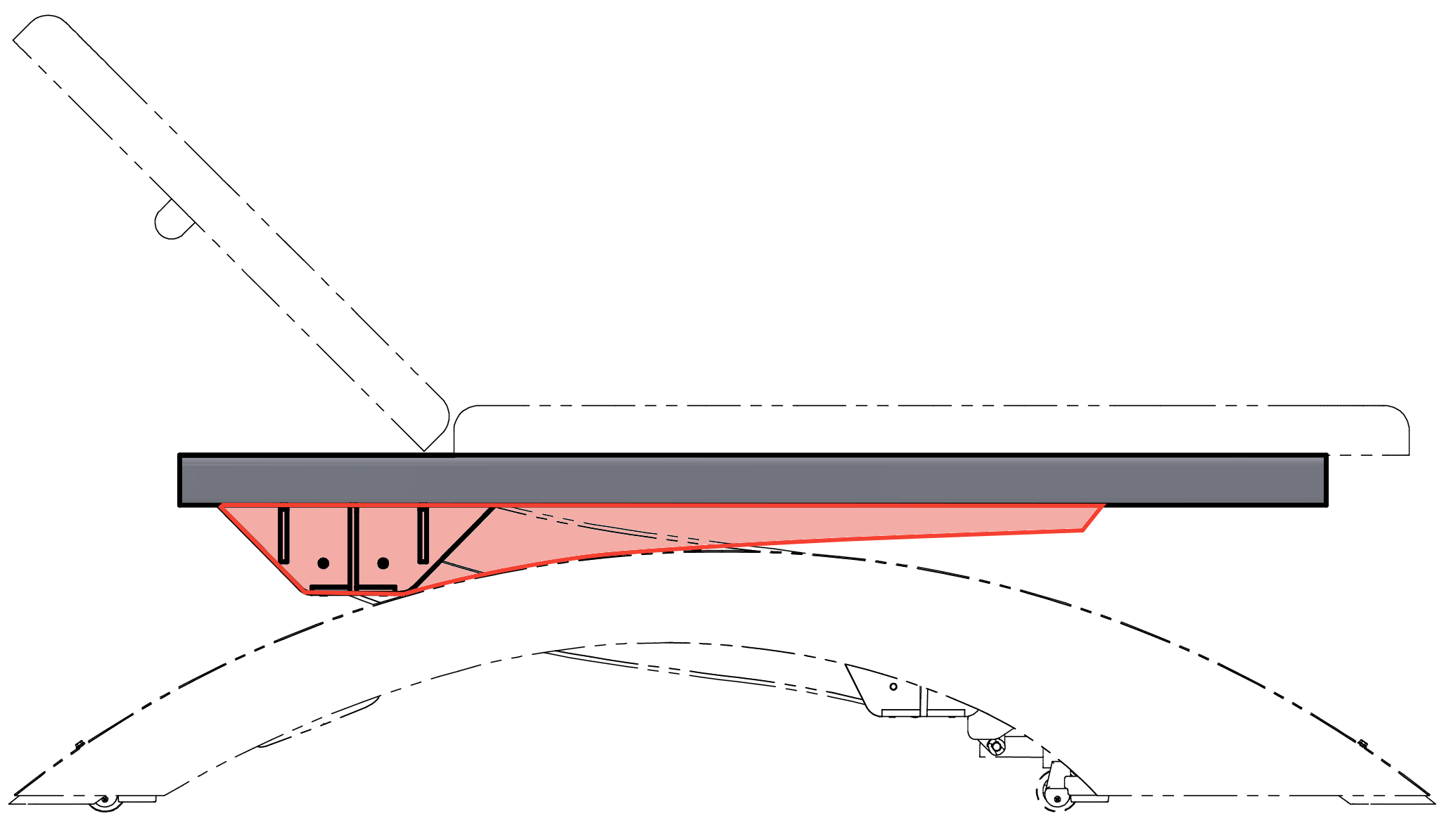 Pour rigidifier le plateau, on peut modifier la forme de la platine en la prolongeant le long des deux poutres, s’ assurant ainsi le rôle d’une nervure.																																																